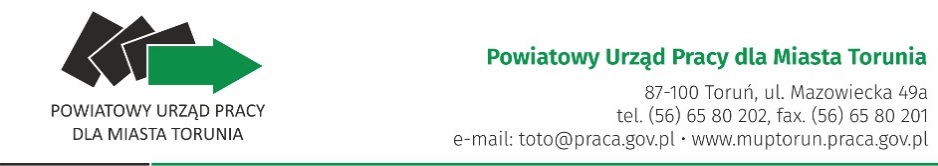 ZAŁĄCZNIK NR 1 DO ZGŁOSZENIA KRAJOWEJ OFERTY PRACYWypełnia pracodawca zainteresowany zatrudnieniem obywatela z państw Europejskiego Obszaru GospodarczegoPaństwa EOG, w których ma być upowszechniona oferta: ..........................................................................................................................................................................Państwa EOG, w których ma być upowszechniona oferta: ..........................................................................................................................................................................1. Znajomość języka polskiego:          Tak           Nie  Poziom znajomości języka :     podstawowy     komunikatywny     biegły2. Wymagane dokumenty:..................................................................................................................................................................................................................................................................................................................................................................................................................................................................3. Język, w jakim należy składać dokumenty potrzebne w procesie rekrutacji:..............................................................................................................................................................................4. Sposób i miejsce składania aplikacji:........................................................................................................................................................................................................................................................................................................................................................................Możliwość zapewnienia zakwaterowania:     Tak         NieKoszt po stronie:      pracodawcy     pracownika4. Możliwość zapewnienia wyżywienia:     Tak         NieKoszt po stronie:      pracodawcy     pracownika5. Możliwość sfinansowania kosztów podróży:     Tak         NieWarunki:.............................................................................................................................................................................. ..........................................................................................5. Możliwość sfinansowania przeprowadzki:     Tak         NieWarunki:.............................................................................................................................................................................. ..........................................................................................11. Praca w innym miejscu niż siedziba pracodawcy:..............................................................................................................................................................................................................................................................................12. Przyczyny:..............................................................................................................................................................................................................................................................................13. Inne informacje niezbędne ze względu na charakter wykonywanej pracy:.............................................................................................................................................................................. .......................................................................................... .................................................................................... ......................................................................................... .................................................................................... ..........................................................................................